Lampiran 1KURIKULUM MATA PELAJARAN UNTUK BAHAN PEMBELAJARAN TEMATIK KELAS DASAR II SEMESTER ILampiran 2KISI-KISI INSTRUMEN PENELITIANLampiran 3INSTRUMEN TES KEMAMPUAN MEMBACA HURUF PADA MURID TUNAGRAHITA RINGAN KELAS DASAR II DI SLB C YPPLB 2 MAKASSAR(Pretest dan Posttest)Keterangan:Apabila murid mampu membaca huruf dengan tepat diberi skor 2.Apabila murid mampu membaca huruf namun belum tepat diberi skor 1.Apabila murid tidak mampu membaca maka diberi skor 0.INSTRUMEN TES KEMAMPUAN MEMBACA SUKU KATA DAN KATA PADA MURID TUNAGRAHITA RINGAN KELAS DASAR II DI SLB C YPPLB 2 MAKASSAR(Pretest dan Posttest)Keterangan:Apabila murid mampu membaca suku kata dan kata dengan tepat diberi skor 2.Apabila murid mampu membaca suku kata dan kata namun belum tepat diberi skor 1.Apabila murid tidak mampu membaca suku kata dan kata, maka diberi skor 0.Lampiran 4DATA HASIL PENELITIAN  Untuk memperoleh nilai hasil belajar maka skor di konversi ke nilai akhir dengan cara sebagai berikut :Nilai akhir 	=  100Lampiran 5VISUALISASI HASIL PRETEST DAN POSTTEST KEMAMPUAN MEMBACA MURID TUNAGRAHITA RINGAN SEBELUM DAN SETELAH PENGGUNAAN MEDIA KARTU HURUFData Pretest Kemampuan Membaca Murid Tunagrahita ringan Kelas Dasar II Di SLB C YPPLB 2 Makassar Sebelum Penggunaan Media Kartu Huruf.Data Postest Kemampuan Membaca Murid Tunagrahita ringan Kelas Dasar II Di SLB C YPPLB 2 Makassar Setelah Penggunaan Media Kartu Huruf.Lampiran 6RENCANA PELAKSANAAN PEMBELAJARANNama Sekolah	: SLB C YPPLB 2 MakassarKelas/Semester	: II/I	Tema	: AKU DAN KELUARGAKUMata Pelajaran 	: 1. Bhs. Indonesia	  2. Matematika	  3. IPSAlokasi waktu	: 1 x Pertemuan (2 x 30 Menit) Pertemuan	: I,II,III DAN IVStandar KompetensiBahasa IndonesiaMembacaMembaca nyaring suku kata, kata dan kalimat sederhanaMatematikaBilangan Melakukan penjumlahan dan pengurangan bilangan sampai 10IPSMemahami identitas diri dan keluarga serta sikap saling  menghormati dalam keluargaKompetensi Dasar Bahasa IndonesiaMembaca nyaring suku kata dan kataMatematikaMelakukan penjumlahan sampai 10IPSMengungkapkan identitas diri, keluarga dan kerabat IndikatorKognitif ProdukMengenal huruf dalam abjad.Mengenal huruf vokal dan konsonan dalam suku kata.Mengenal jumlah keluarga inti.Mengenal identitas diri sendiri dan  keluarga.ProsesMengulangi ucapan guru sehingga jelas bunyi bahasanya.Menyebutkan huruf dalam abjad.Menyebutkan huruf vokal dan konsonan dalam suku kata.Menyebutkan jumlah keluarga inti.Menyebutkan identitas diri sendiri dan keluarga.PsikomotorMenyusun huruf sesuai urutan dalam abjad.Menyusun suku kata yang ditunjukkan guru.Menunjukkan jumlah keluarga inti.Menyusun nama diri, saudara, dan orang tua.AfektifMengembangkan prilaku berkarakter: 	Aktif, mandiri, disiplin, jujur, dan bertanggung jawab.	Mengembangkan keterampilan sosial:					Berkomunikasi, Bertanya, dan menjadi pendengar yang baikTujuanKognitifProdukTanpa bantuan guru, murid mampu mengenal huruf dalam abjad.Tanpa bantuan guru, murid mampu Mengenal huruf vokal dan konsonan dalam suku kata dengan benar.Tanpa bantuan guru, murid mampu mengenal jumlah keluarga inti dengan benarTanpa bantuan guru, murid mampu mengenal identitas diri sendiri dan  keluarga.ProsesTanpa pengulangan murid mampu mengucapkan kembali huruf yang disebutkan guru sehingga jelas bunyi bahasanya.Tanpa memberikan contoh, murid mampu menyebutkan huruf dalam abjad. Tanpa memberikan contoh, murid mampu menyebutkan huruf vokal dan konsonan dalam suku kata.Tanpa memberikan contoh, murid mampu menyebutkan jumlah keluarga inti.Tanpan memberikan contoh, murid mampu menyebutkan identitas diri sendiri dan keluarga.PsikomotorMurid mampu menyusun huruf sesuai urutan dalam abjad dengan menggunakan kartu huruf.Murid mampu menyusun suku kata dengan menggunakan kartu huruf,  yang di tunjukkan guru.Murid mampu menunjukkan jumlah keluarga inti dengan menggunakan kartu huruf,  yang disebutkan guru.Murid mampu menyusun nama diri, saudara, dan orang tua dengan menggunakan kartu huruf.Afektif			Mengembangkan Prilaku Berkarakter:Siswa dinilai berdasarkan pengamatan terhadap prilaku siswa dalam menunjukkan karakter mandiri, disiplin, jujur, kerja sama dan kerja keras.Keterampilan Sosial					Siswa dinilai berdasarkan pengamatan terhadap kemajuan siswa dalam menunjukkan keterampilan sosial bertanya, komunikasi, dan menjadi pendengar yang baik.Materi PembelajaranMari MembacaMembaca huruf vokal dan konsonanMengenal penjumlahan bilangan sampai 10Mengenal identitas diri dan keluargaModel dan Metode pembelajaran					Model	:	Pembelajaran langsung.	Metode	:	Tanya jawab, pemberian tugas, demonstrasi dan bermain yang dipadukan dengan media kartu huruf.Kegiatan PembelajaranKegiatan AwalMempersiapkan alat/media, materi, dan muridBerdoaApersepsiMenyampaikan tema tentang aku dan keluargaku, dan melaksanakan tanya jawab mengenai tema.Menyampaikan tujuan pembelajaran.Kegiatan intiGuru menuliskan tema “a k u   d a n   k e l u a r g a k u”Murid menyebutkan huruf-huruf yang ada di papan tulis kemudian guru menuliskan kembali huruf yang dapat di sebut oleh murid.Secara perorangan murid maju ke depan kelas dan menyebutkan kembali huruf tersebut.Guru memperlihatkan bentuk huruf dalam abjad dengan menggunakan kartu huruf, kemudian menjelaskan tentang huruf dan cara membacanya.Murid diminta menyebutkan huruf yang ditunjukkan pada kartu huruf.Guru menjelaskan tentang suku kata dengan menggunakan kartu huruf.Murid diminta menyusun suku kata dengan menggunakan kartu huruf, kemudian membacanya. Guru membantu murid jika masih mengalami kesulitan.Guru menjelaskan secara umum tentang keluarga inti. Kemudian meminta kemasing-masing murid untuk menyebutkan jumlah dari jumlah dari keluarga intinya.Masing-masing murid menyebutkan identitas diri dan keluarganya, kemudian menyusun dengan menggunakan kartu huruf, lalu meminta murid untuk membacanya.Guru membantu murid yang masih mengalami kesulitan.Tanya jawab tentang pelajaran guru.Memberikan reward kepada murid yang aktif dalam pembelajaran.Kegiatan AkhirGuru dan murid menyimpulkan materi yang telah dipelajariRefleksiBerdoaMenutup pelajaran dengan salamMedia dan SumberMediaKartu hurufBenda-benda sekitarSumberBuku Bahasa Indonesia Bahasa Kita Kelas Dasar I untuk SD/MI.Buku Matematika Kelas Dasar I untuk SD.Buku IPS Terpadu untuk Kelas Dasar I.PenilaianTeknik Penilaian	: Tindakan/PerbuatanBentuk intrumen 	: PerintahInstrumenSoal TesMurid ke depan kelas dan guru mengintruksikan membaca huruf. Bacalah huruf berikut ini!Membaca beberapa huruf dalam abjad.Membaca huruf ‘a’Membaca huruf ‘b’Membaca huruf ‘c’Membaca huruf ‘d’Membaca huruf ‘e’Membaca huruf ‘f’Membaca huruf ‘g’Membaca huruf ‘h’Membaca huruf ‘iMembaca huruf ‘j’Membaca huruf ‘k’Membaca huruf ‘l’Membaca huruf ‘m’Membaca huruf ‘n’Membaca huruf ‘o’Membaca huruf ‘p’Membaca huruf ‘q’Membaca huruf ‘r’Membaca huruf ‘s’Membaca huruf ‘t’Membaca huruf ‘u’Membaca huruf ‘v’Membaca huruf ‘w’Membaca huruf ‘x’Membaca huruf ‘y’Membaca huruf ‘z’Kunci Jawaban :Membaca huruf ‘a’ dengan benar.Membaca huruf ‘b’ dengan benar.Membaca huruf ‘c’ dengan benar.Membaca huruf ‘d’ dengan benar.Membaca huruf ‘e’ dengan benar.Membaca huruf ‘f’ dengan benar.Membaca huruf ‘g’ dengan benar.Membaca huruf ‘h’ dengan benar.Membaca huruf ‘i’  dengan benar.Membaca huruf ‘j’  dengan benar.Membaca huruf ‘k’ dengan benar.Membaca huruf ‘l’  dengan benar.Membaca huruf ‘m’ dengan benar.Membaca huruf ‘n’ dengan benar.Membaca huruf ‘o’ dengan benar.Membaca huruf ‘p’ dengan benar.Membaca huruf ‘q’ dengan benar.Membaca huruf ‘r’ dengan benar.Membaca huruf ‘s’ dengan benar.Membaca huruf ‘t’ dengan benar.Membaca huruf ‘u’ dengan benar.Membaca huruf ‘v’ dengan benar.Membaca huruf ‘w’ dengan benar.Membaca huruf ‘x’ dengan benar.Membaca huruf ‘y’ dengan benar.Membaca huruf ‘z’ dengan benar.Membaca Huruf VokalMembaca huruf ‘a’Membaca huruf ‘i’Membaca huruf ‘u’Membaca huruf ‘e’Membaca huruf ‘o’Kunci jawaban:Membaca huruf ‘a’ dengan benar.Membaca huruf ‘i’  dengan benar.Membaca huruf ‘u’ dengan benar.Membaca huruf ‘e’ dengan benar.Membaca huruf ‘o’ dengan benar.Pedoman Pengskoran	:Setiap jawaban yang benar diberi skor 2Setiap jawaban yang benar namun belum tepat diberi skor 1Setiap jawaban yang salah diberi skor 0	                                      Skor yang diperoleh    Nilai Skor 	=					x 100    =  ……				      Skor Maksimal							      Makassar,  27 Agustus 2018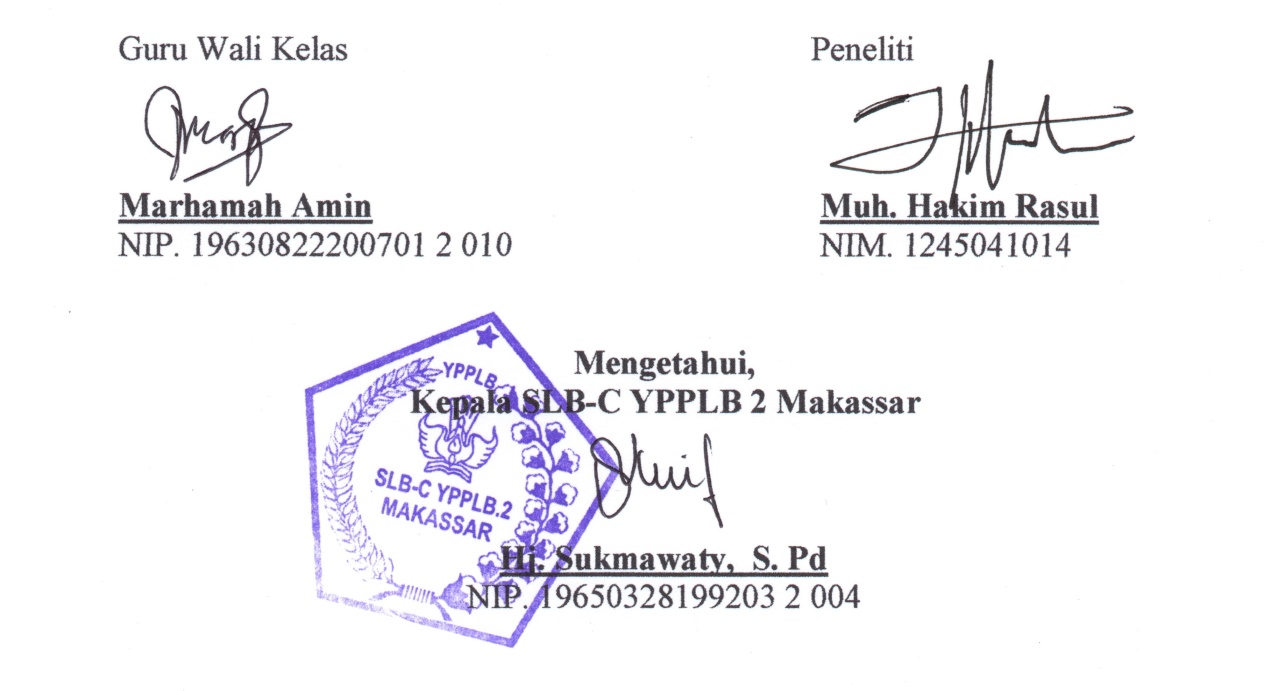 RENCANA PELAKSANAAN PEMBELAJARANNama Sekolah	: SLB C YPPLB 2 MakassarKelas/Semester	: II/ITema	: AKU DAN KELUARGAKUMata Pelajaran 	: 1. Bhs. Indonesia	  2. Matematika	  3. IPSAlokasi waktu	: 1 x Pertemuan (2 x 30 Menit)Pertemuan	: V, VI, VII DAN VIIIStandar KompetensiBahasa IndonesiaMembacaMembaca nyaring suku kata dan kalimat sederhanaMatematikaBilanganMelakukan penjumlahan dan pengurangan bilangan sampai 10IPSMemahami identitas diri dan keluarga serta sikap saling  menghormati dalam keluargaKompetensi Dasar Bahasa IndonesiaMembaca nyaring suku kata dan kataMatematika 1.2 Melakukan penjumlahan sampai 10IPSMengungkapkan identitas diri, keluarga dan kerabat orang tuaIndikatorKognitifProdukMengenal kata sederhana terdiri dari dua suku kata.Mengenal jumlah saudara dari keluarga inti.Mengenal identitas diri sendiri dan  keluargaProsesMengulangi ucapan guru sehingga jelas bunyi bahasanya;Menyebutkan kata sederhana terdiri dari dua suku kata.Meyebutkan jumlah saudara dari kelaurga inti.Menyebutkan identitas diri sendiri dan keluarga.PsikomotorMenyusun kata sederhana terdiri dari dua suku kata yang disebutkan guru.Menunjukkan jumlah saudara dari kelaurga inti.Mencocokkan nama diri, saudara, dan orang tua.AfektifMengembangkan prilaku berkarakter: 	Aktif, mandiri, disiplin, jujur, dan bertanggung jawab.	Mengembangkan keterampilan sosial:					Berkomunikasi, Bertanya, dan menjadi pendengar yang baikTujuanKognitifProdukTanpa bantuan guru, murid mampu mengenal kata sederhana terdiri dari dua suku kata dengan benar.Tanpa bantuan guru, murid mampu mengenal jumlah saudara dari keluarga inti dengan benar.Tanpa bantuan guru, murid mampu mengenal identitas diri sendiri dan  keluarga.ProsesTanpa memberikan contoh, murid mampu menyebutkan kata sederhana terdiri dari dua suku kata.Tanpa memberikan contoh, murid mampu menyebutkan jumlah saudara dari kelaurga intiTanpan memberikan contoh, murid mampu menyebutkan identitas diri sendiri dan keluargaPsikomotorMurid mampu menyusun kata terdiri dari dua suku kata dengan menggunakan kartu huruf, yang disebutkan guru.Murid mampu mengurutkan huruf sesuai dengan jumlah bilangan dengan menggunakan kartu huruf,  yang disebutkan oleh murid.Murid mampu mencocokkan nama diri, saudara, dan orang tua dengan menggunakan kartu huruf.Afektif			Mengembangkan Prilaku Berkarakter:Siswa dinilai berdasarkan pengamatan terhadap prilaku siswa dalam menunjukkan karakter mandiri, disiplin, jujur, kerja sama dan kerja keras.Keterampilan Sosial					Siswa dinilai berdasarkan pengamatan terhadap kemajuan siswa dalam menunjukkan keterampilan sosial bertanya, komunikasi, dan menjadi pendengar yang baik.Materi PembelajaranMari MembacaMembaca kata yang terdiri dari dua suku kataMengenal penjumlahan bilangan sampai 10Mengenal identitas diri dan keluargaModel dan Metode pembelajaran					Model	:	Pembelajaran langsung.	Metode	:	Tanya jawab, pemberian tugas, demonstrasi dan bermain yang dipadukan dengan media kartu hurufKegiatan PembelajaranKegiatan AwalMempersiapkan alat/media, materi, dan muridBerdoaApersepsiMenyampaikan tema tentang aku dan keluargaku, dan melaksanakan tanya jawab mengenai tema.Menyampaikan tujuan pembelajaran.Kegiatan intiGuru menuliskan tema “a k u   d a n   k e l u a r g a k u”Murid menyebutkan huruf-huruf yang ada di papan tulis kemudian guru menuliskan kembali huruf yang dapat di sebut oleh murid.Secara perorangan murid maju ke depan kelas dan menyebutkan kembali huruf tersebut.Murid diminta untuk menyusun suku kata dengan menggunakan kartu huruf yang disebutkan guru, kemudian membacanya.Guru menuliskan kata sederhana terdiri dari dua suku kata dipapan tulis, kemudian meminta murid menyebutkan pada kata tersebut.Murid kembali diminta menyusun menjadi kata dengan menggunakan kartu huruf,  yang dituliskan guru lalu membacanya.Guru membantu murid jika masih mengalami kesulitan.Masing-masing murid menyebutkan jumlah saudara dari keluarga inti.Masing-masing murid menyebutkan identitas diri dan keluarganya, lalu guru menuliskan dipapan tulis, kemudian meminta murid untuk mengikuti suara guru dalam membacanya.Secara perorangan murid diminta menyusun huruf dengan menggunakan kartu huruf yang dituliskan guru, kemudian diminta untuk membacanya.Guru membantu murid yang masih mengalami kesulitan.Tanya jawab tentang pelajaran guru.Memberikan reward kepada murid yang aktif dalam pembelajaran.Kegiatan AkhirGuru dan murid menyimpulkan materi yang telah dipelajariRefleksiBerdoaMenutup pelajaran dengan salamMedia dan SumberMediaKartu hurufBenda-benda sekitarSumberBuku Bahasa Indonesia Bahasa Kita Kelas Dasar 1 Untuk SD/MI.Buku Matematika Kelas Dasar I untuk SD.Buku IPS Terpadu Untuk Kelas Dasar I.PenilaianTeknik Penilaian	: Tindakan/PerbuatanBentuk intrumen 	: PerintahInstrumenSoal TesMurid ke depan kelas dan guru mengintruksikan membaca suku kata dan kata.Bacalah suku kata dan kata berikut ini!Membaca Suku Kata:Suku kata (ba)Suku kata (bu)Suku kata (ka)Suku kata (bi)Suku kata (ne)Membaca KataKata (bapak)Kata (ibu)Kata (kakak)Kata (bibi)Kata (nenek)Kunci Jawaban :Suku Kata : Suku kata (ba) dengan benar.Suku kata (bu) dengan benar.Suku kata (ka) dengan benar.Suku kata (bi) dengan benar.Suku kata (ne) dengan benar.Kata :Kata (bapak) dengan benar.Kata (ibu) dengan benar.Kata (kakak) dengan benar.Kata (bibi) dengan benar.Kata (nenek) dengan benar.Pedoman Pengskoran	:Setiap jawaban yang benar diberi skor 2Setiap jawaban yang benar namun belum tepat diberi skor 1Setiap jawaban yang salah diberi skor 0	                                      Skor yang diperoleh    Nilai Skor 	=					x 100    =  ……				      Skor MaksimalMakassar, 10 September 2018Lampiran 7FORMAT PENILAIANJUDUL :   	PENGGUNAAN MEDIA KARTU HURUF DALAM MENINGKATKAN KEMAMPUAN MEMBACA PERMULAAN PADA ANAK TUNAGRAHITA RINGAN KELAS DASAR II DI SLB-C YPPLB 2 MAKSSAR .Mohon Bapak/ibu dosen atas kesediaan waktunya dalam memberikan bantuan untuk memberikan penilaian objektif instrumen penelitian dengan cara melingkari skala penilaian pada kolom/ lajur yang dinilai.Atas bantuan bapak/ ibu dosen , saya mengucapkan banyak terima kasih.Petunjuk :Penilaian dilakukan dengan melingkari skala penilaian pada kolom keriteria  di bawah ini.Format  Validasi Penelitian(Tes Kemampuan Membaca Murid Tunagrahita Ringan Kelas Dasar II)Saran : …………………………………….………………………………………….………………………………………….………………………………………….…………………………………………….………………………………………….….Makassar, 10 September 2018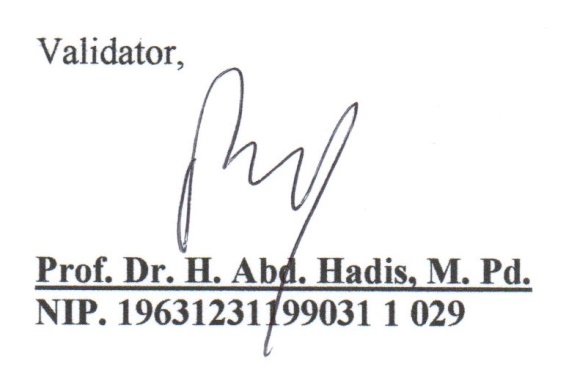 FORMAT PENILAIAN JUDUL :   	PENGGUNAAN MEDIA KARTU HURUF DALAM MENINGKATKAN KEMAMPUAN MEMBACA PERMULAAN PADA ANAK TUNAGRAHITA RINGAN KELAS DASAR II DI SLB-C YPPLB 2 MAKSSAR .Mohon Bapak/ibu dosen atas kesediaan waktunya dalam memberikan bantuan untuk memberikan penilaian objektif instrumen penelitian dengan cara melingkari skala penilaian pada kolom/ lajur yang dinilai.Atas bantuan bapak/ ibu dosen , saya mengucapkan banyak terima kasih.Petunjuk :Penilaian dilakukan dengan melingkari skala penilaian pada kolom keriteria  di bawah ini.Format  Validasi Penelitian(Tes Kemampuan Membaca Murid Tunagrahita Ringan Kelas Dasar II)Saran : …………………………………….………………………………………….………………………………………….………………………………………….…………………………………………….………………………………………….….Makassar, 17 September 2018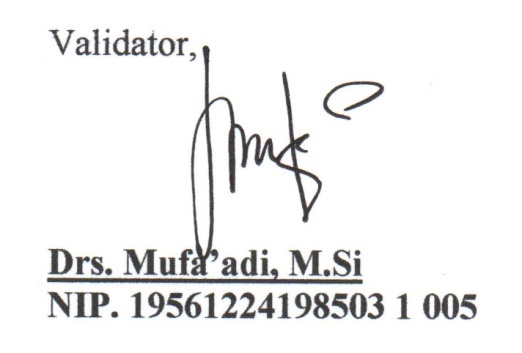 Lampiran 8DOKUMENTASI PENELITIANPretest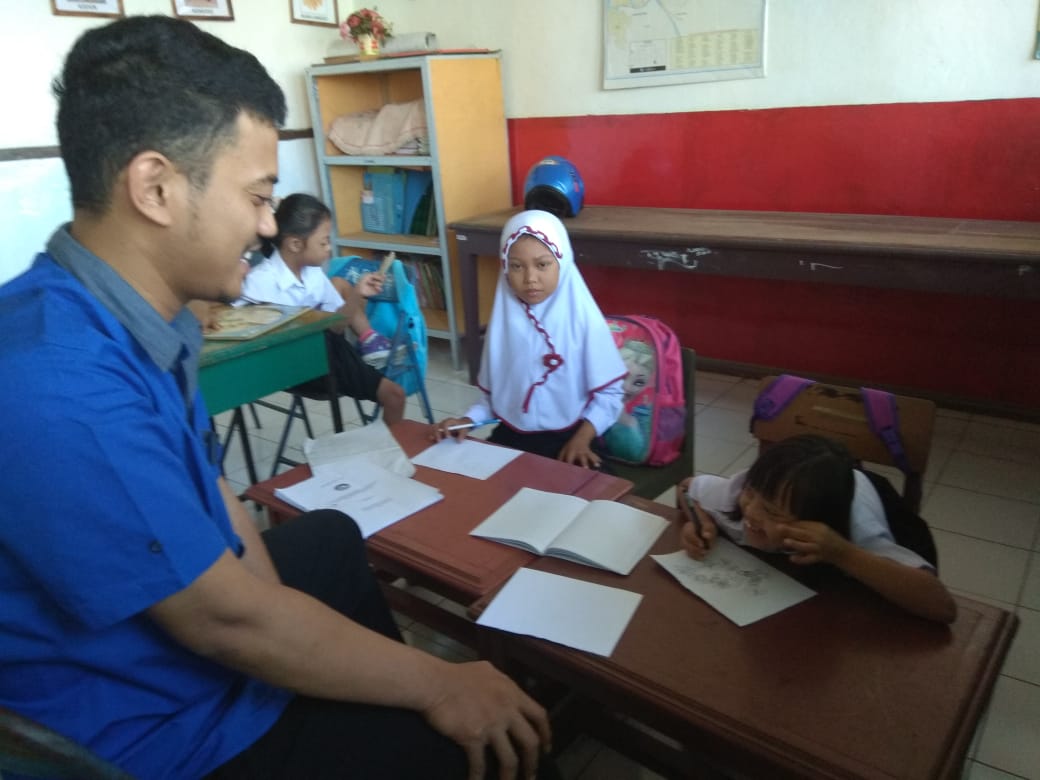 6Posttest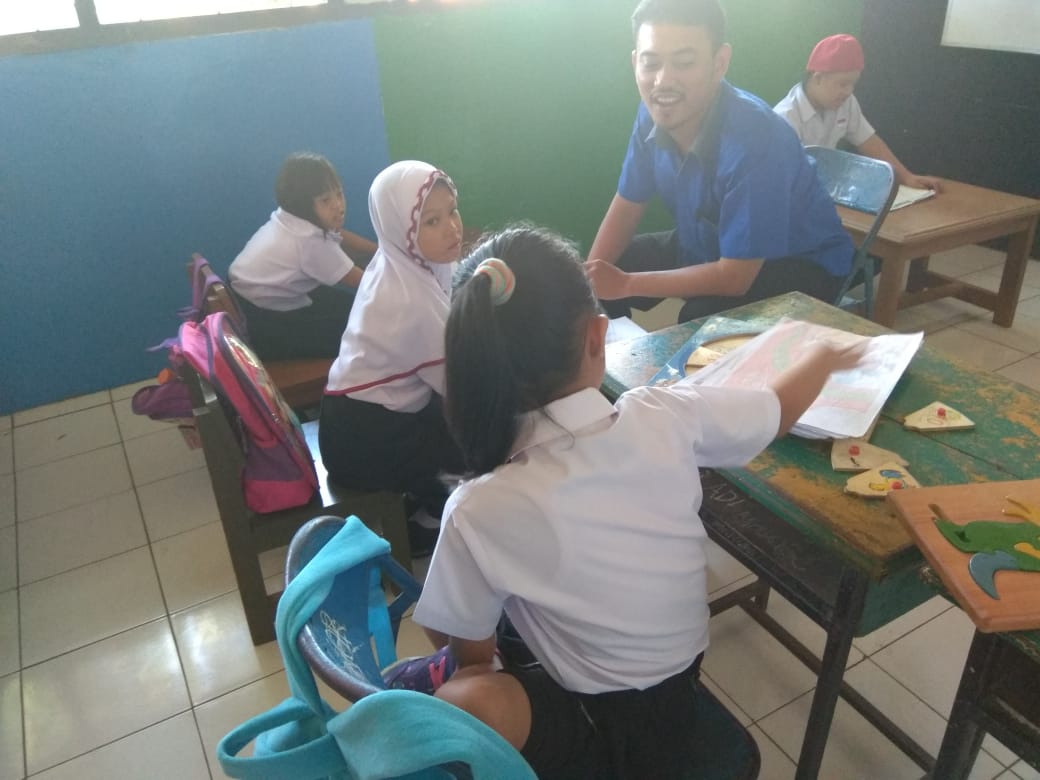 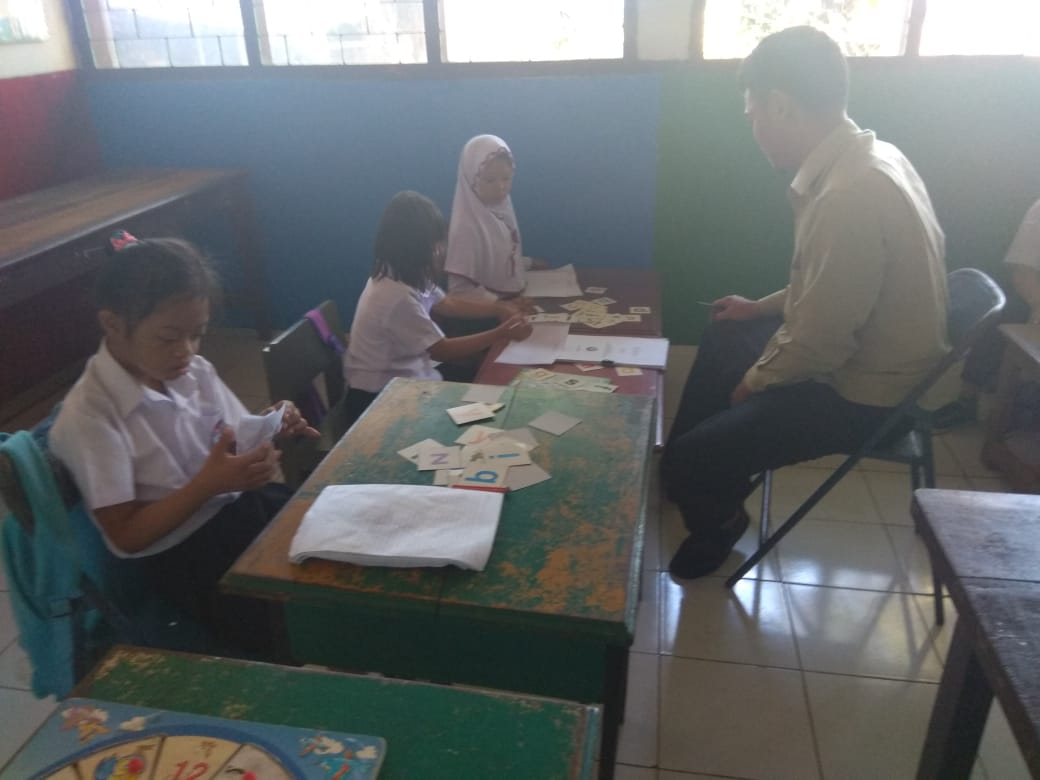 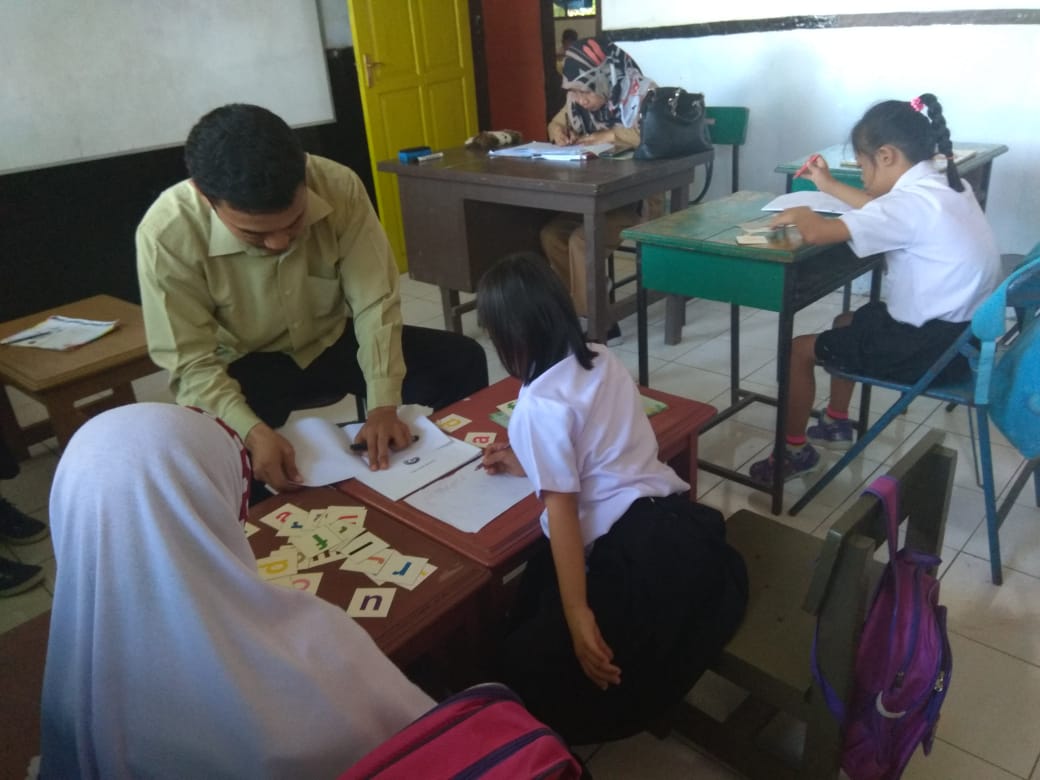 Lampiran 9Lampiran 10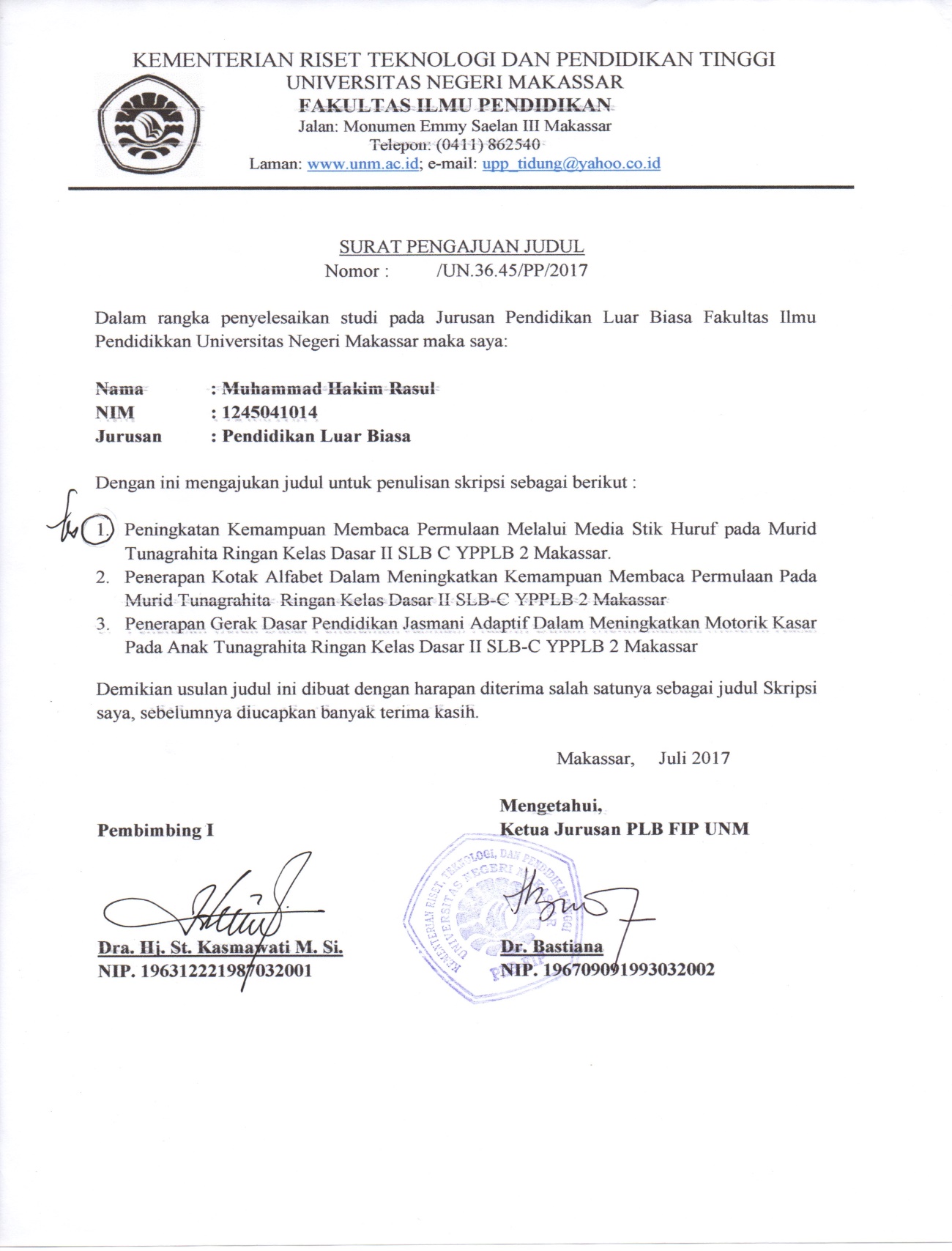 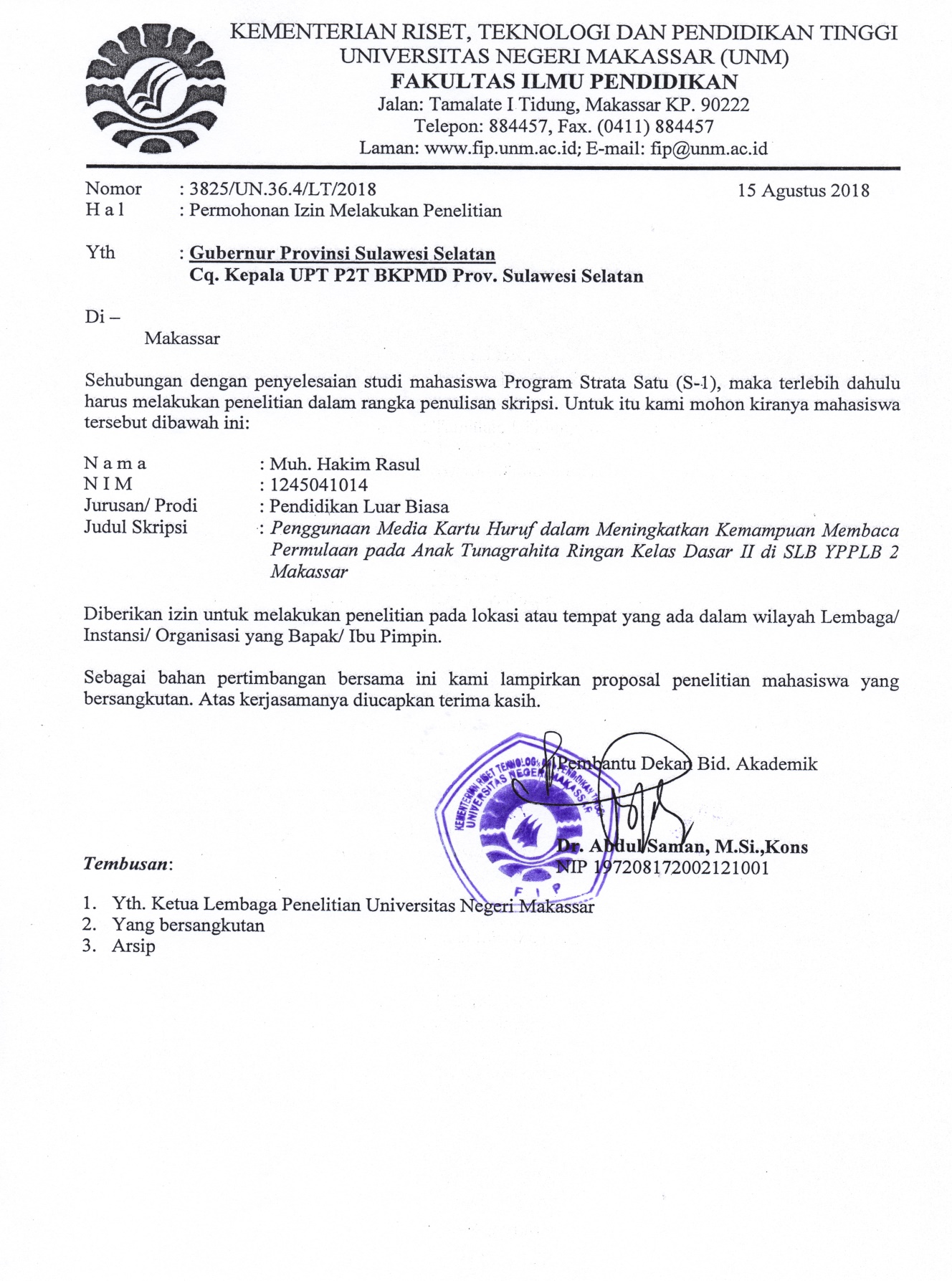 Lampiran 11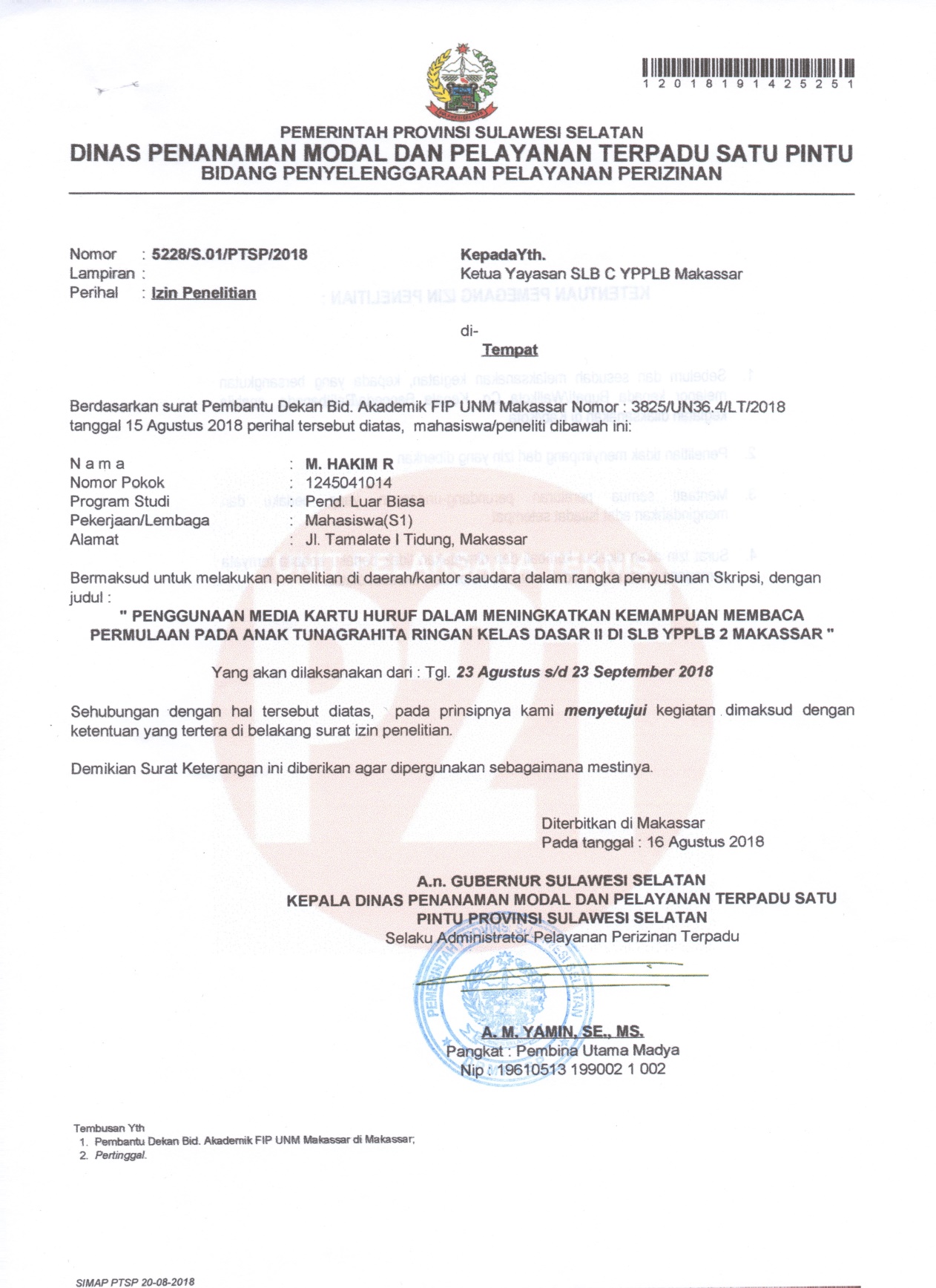 Lampiran 12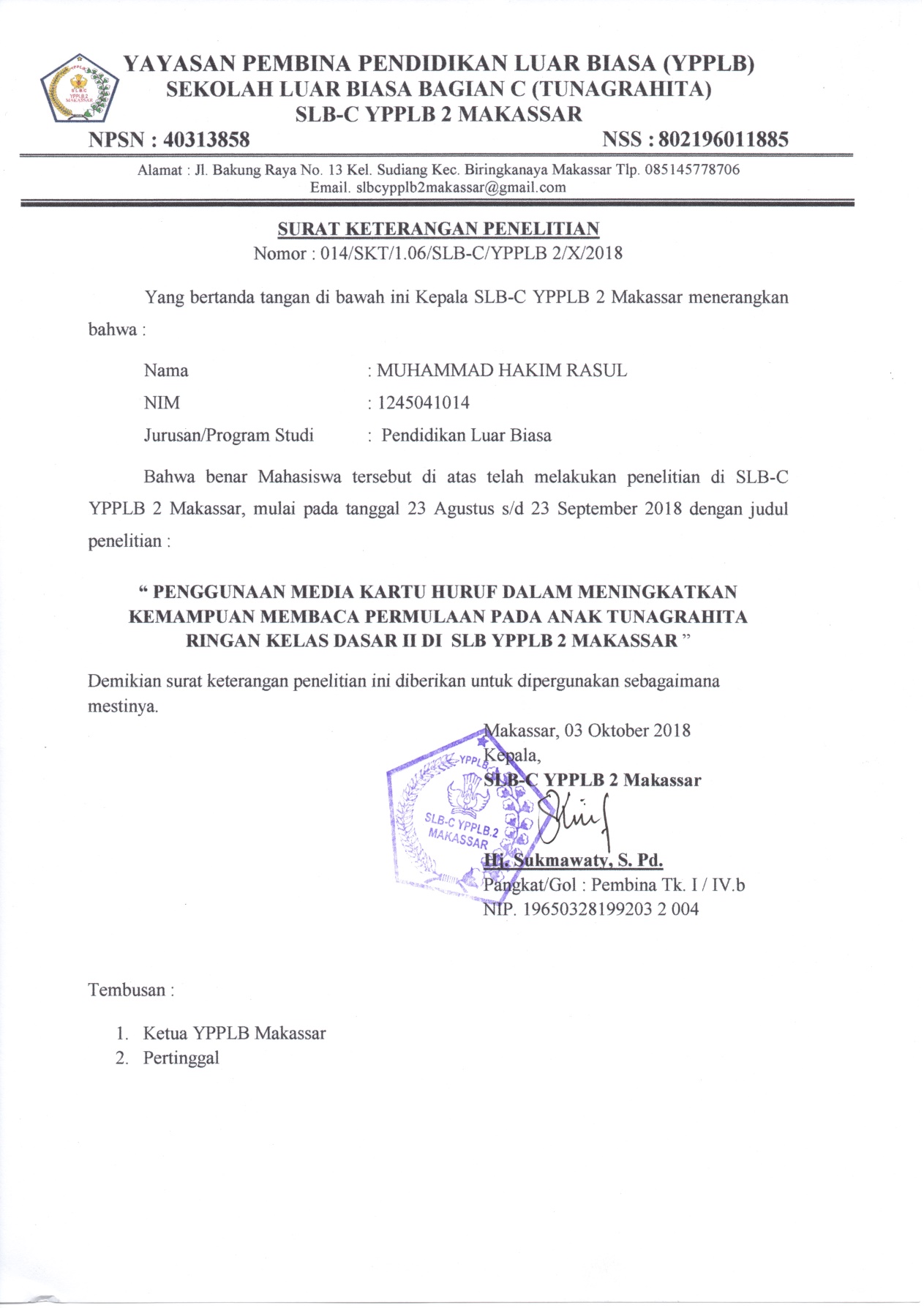 Standar KompetensiKompetensi DasarBahasa Indonesia :MembacaMembaca nyaring suku kata, kata, dan kalimat sederhanaMembaca nyaring suku kata dan kataMatematika :Bilangan Melakukan penjumlahan dan pengurangan bilangan sampai 10Melakukan penjumlahan sampai 10IPS:Memahami identitas diri dan keluarga, serta sikap saling menghormati dalam keluargaMengungkapkan identitas diri, keluarga dan kerabat orang tuaKompetensi DasarIndikatorJenis TesNo. ItemJumlah ItemMembaca:Membaca nyaring suku kata dan kataMembaca HurufMembaca Suku KataMembaca KataTes PerbuatanTes PerbuatanTes Perbuatan1-261-51-52655JumlahJumlahJumlahJumlah36No.Aspek yang DinilaiSkorSkorSkorNo.Aspek yang Dinilai2101.Membaca huruf (a)2.Membaca huruf (b)3.Membaca huruf (c)4.Membaca huruf (d)5.Membaca huruf (e)6.Membaca huruf (f)7.Membaca huruf (g)8.Membaca huruf (h)9.Membaca huruf (i)10.Membaca huruf (j)11.Membaca huruf (k)12.Membaca huruf (l)13.Membaca huruf (m)14.Membaca huruf (n)15.Membaca huruf (o)16.Membaca huruf (p)17.Membaca huruf (q)18.Membaca huruf (r)19.Membaca huruf (s)20.Membaca huruf (t)21.Membaca huruf (u)22.Membaca huruf (v)23.Membaca huruf (w)24.Membaca huruf (x)25.Membaca huruf (y)26.Membaca huruf (z)No.Aspek yang DinilaiSkorSkorSkorNo.Aspek yang Dinilai2101Membaca suku kata ‘ba’2Membaca suku kata ‘bu’3Membaca suku kata ‘ka’4Membaca suku kata ‘bi’5Membaca suku kata ‘ne’No.Aspek yang DinilaiSkorSkorSkorNo.Aspek yang Dinilai2101Membaca kata ‘bapak’2Membaca kata ‘ibu3Membaca kata ‘kakak’4Membaca kata ‘bibi’ 5Membaca kata ‘nenek’No.Item SoalInisial MuridInisial MuridInisial MuridInisial MuridInisial MuridInisial MuridNo.Item SoalNMNMNIMNIMNFNFNo.Item SoalSebelumSetelahSebelumSetelahSebelumSetelah1a2212122b1212013c0101014d0102015e1212126f0101127g0112018h0101129i02121210j01010111k12121212l12011213m01010114n01120115o12121216p01120117q01010118r01121219s01011220t12010121u12020222v01010123w12120124x12010125y01010126z120101Skor Membaca HurufSkor Membaca Huruf1238113910371ba1201122bu0101013ka0101124bi0111015ne121212 Skor Membaca Suku Kata Skor Membaca Suku Kata2726381bapak1201122ibu0102023kakak0201014bibi0212025nenek110112Skor Membaca KataSkor Membaca Kata281729Total SkorTotal Skor165314521554INISIALAspekAspekAspekTotal SkorHasil Konversi KenilaiINISIALMembacaHurufMembacaSuku KataMembacaKataTotal SkorHasil Konversi KenilaiNM12221622NIM11211419NF10321520INISIALAspekAspekAspekTotalSkorHasil Konversi KenilaiINISIALMembacaHuruf Membaca Suku KataMembacaKataTotalSkorHasil Konversi KenilaiNM38785373NIM39675272NF37895475NoAspek Yang DinilaiSkala Penilaian1.Kejelasan petunjuk   mengerjakan tes1………                   2……….         3……...       .    4………. Sangat Tidak jelas   Tidak jelas     Cukup jelas        Jelas5…..Sangat Jelas  2.Kejelasan indikator tes1………                   2……….         3……...       .    4………. Sangat Tidak jelas   Tidak jelas     Cukup jelas        Jelas5…..Sangat Jelas3.Kelayakan jumlah item tes1………                   2……….         3……...       .    4………. Sangat Tidak layak  Tidak Layak  Cukup Layak     Layak5…..Sangat Layak  4.Kejelasan bahasa item tes1………                   2……….         3……...       .    4………. Sangat Tidak jelas   Tidak jelas     Cukup jelas        Jelas5…..Sangat Jelas5.Kejelasan analisis data1………                   2……….         3……...       .    4………. Sangat Tidak jelas   Tidak jelas     Cukup jelas        Jelas5…..Sangat Jelas  6.Kemudahan analisis data1………                   2……….         3……...       .    4………. Sangat Tidak Mudah Tidak Mudah Cukup Mudah Mudah5…..Sangat MudahNoAspek Yang DinilaiSkala Penilaian1.Kejelasan petunjuk   mengerjakan tes1………                   2……….         3……...       .    4………. Sangat Tidak jelas   Tidak jelas     Cukup jelas        Jelas5…..Sangat Jelas  2.Kejelasan indikator tes1………                   2……….         3……...       .    4………. Sangat Tidak jelas   Tidak jelas     Cukup jelas        Jelas5…..Sangat Jelas3.Kelayakan jumlah item tes1………                   2……….         3……...       .    4………. Sangat Tidak layak  Tidak Layak  Cukup Layak     Layak5…..Sangat Layak  4.Kejelasan bahasa item tes1………                   2……….         3……...       .    4………. Sangat Tidak jelas   Tidak jelas     Cukup jelas        Jelas5…..Sangat Jelas5.Kejelasan analisis data1………                   2……….         3……...       .    4………. Sangat Tidak jelas   Tidak jelas     Cukup jelas        Jelas5…..Sangat Jelas  6.Kemudahan analisis data1………                   2……….         3……...       .    4………. Sangat Tidak Mudah Tidak Mudah Cukup Mudah Mudah5…..Sangat Mudah